	Liceo Presidente Aníbal Pinto Garmendia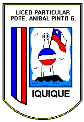 	Equipo Las chicas súper poder -  Delibera 2017	CARTA DE PATROCINIO	Yo, Manuel José Ossandón Irarrázabal, Senador de la República, otorgo mi apoyo a la iniciativa juvenil de ley Modificación de la ley 20.606 ‘’Composición nutricional de los alimentos y publicidad’’, Artículo 2.” del  equipo las Chicas Súper Poderosas del Liceo Presidente Aníbal Pinto Garmendia de la ciudad de Iquique, en virtud de su aporte a un tema tan relevante como lo es el etiquetado de comida rápida.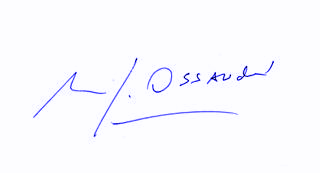 		Manuel José Ossandón I.			    SenadorIquique, junio  de 2017